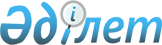 Тараз қалалық мәслихатының 2020 жылғы 23 желтоқсандағы №66-8 "Тараз қаласы бойынша әлеуметтік көмек көрсетудің, оның мөлшерлерін белгілеудің және мұқтаж азаматтардың жекелеген санаттарының тізбесін айқындаудың Қағидаларын бекіту туралы" шешіміне өзгеріс енгізу туралы
					
			Күшін жойған
			
			
		
					Жамбыл облысы Тараз қалалық мәслихатының 2022 жылғы 20 сәуірдегі № 14-3 шешімі. Қазақстан Республикасының Әділет министрлігінде 2022 жылғы 22 сәуірде № 27722 болып тіркелді. Күші жойылды - Жамбыл облысы Тараз қалалық мәслихатының 2023 жылғы 15 қыркүйектегі №7-6 шешімімен
      Ескерту. Күші жойылды - Жамбыл облысы Тараз қалалық мәслихатының 15.09.2023 №7-6 (алғашқы ресми жарияланған күнінен кейін күнтізбелік он күн өткен соң қолданысқа енгізіледі) шешімімен.
      1. Тараз қалалық мәслихатының "Тараз қаласы бойынша әлеуметтік көмек көрсетудің, оның мөлшерлерін белгілеудің және мұқтаж азаматтардың жекелеген санаттарының тізбесін айқындаудың Қағидаларын бекіту туралы" 2020 жылғы 23 желтоқсандағы № 66-8 (Нормативтік құқықтық актілердің мемлекеттік тіркеу тізілімінде № 4852 болып тіркелген) шешіміне келесідей өзгеріс енгізілсін:
      7 тармақ келесі жаңа редакцияда жазылсын:
      "7. Атаулы және мереке күндеріне бір рет әлеуметтік көмек келесі санаттағы азаматтарға көрсетіледі:
      9 мамыр – Жеңіс күніне:
      Ұлы Отан соғысының қатысушылары мен мүгедектеріне 1 000 000 (бір миллион) теңге мөлшерінде;
      қоршаудағы кезеңiнде Ленинград қаласының кәсiпорындарында, мекемелерi мен ұйымдарында жұмыс iстеген және "Ленинградты қорғағаны үшiн" медалiмен әрi "Қоршаудағы Ленинград тұрғыны" белгiсiмен наградталған азаматтарға 60 000 (алпыс мың) теңге мөлшерінде;
      екiншi дүниежүзiлiк соғыс кезiнде фашистер мен олардың одақтастары құрған концлагерлердiң, геттолардың және басқа да ерiксiз ұстау орындарының жасы кәмелетке толмаған бұрынғы тұтқындарына 100 000 (жүз мың) теңге мөлшерінде; 
      Бейбiт уақытта әскери қызметiн өткеру кезiнде қаза тапқан (қайтыс болған) әскери қызметшілердің отбасыларына 50 000 (елу мың) теңге мөлшерінде;
      майдандағы армия бөлiмдерiнің әскери қызметшілеріне қалалардың қорғанысына қатысқаны үшін белгiленген жеңiлдiкті шарттармен зейнетақы тағайындау үшiн 1998 жылғы 1 қаңтарға дейiн еңбек сіңірген жылдарына есептеліп жазылған, сол қалаларда Ұлы Отан соғысы кезеңінде қызмет өткерген әскери қызметшiлер, сондай-ақ бұрынғы Кеңес Социалистік Республикалар Одағы (бұдан әрі – КСР Одағы) iшкi iстер және мемлекеттiк қауiпсiздiк органдарының басшы және қатардағы құрамының адамдарына 100 000 (жүз мың) теңге мөлшерінде;
      Ұлы Отан соғысы кезеңінде майдандағы армия құрамына кiрген әскери бөлiмдерде, штабтарда, мекемелерде штаттық лауазымдар атқарған не сол кезеңдерде майдандағы армия бөлiмдерiнің әскери қызметшілеріне қалалардың қорғанысына қатысқаны үшін белгiленген жеңiлдiкті шарттармен зейнетақы тағайындау үшiн 1998 жылғы 1 қаңтарға дейiн еңбек сіңірген жылдарына есептеліп жазылған, сол қалаларда болған Кеңес Армиясының, Әскери-Теңiз Флотының, бұрынғы Кеңес Социалистік 
      Республикалар Одағының (бұдан әрі – КСР Одағы) iшкi iстер және мемлекеттiк қауiпсiздiк әскерлерi мен органдарының еріктi жалдамалы құрамының адамдарына 100 000 (жүз мың) теңге мөлшерінде;
      Ұлы Отан соғысы кезеңінде майдандағы армия мен флоттың құрамына кiрген бөлiмдердiң, штабтар мен мекемелердiң құрамында полк балалары (тәрбиеленушiлерi) және юнгалар ретiнде болған адамдарға 100 000 (жүз мың) теңге мөлшерінде;
      Екiншi дүниежүзiлiк соғыс жылдарында шет елдердiң аумағында партизан отрядтары, астыртын топтар және басқа да фашизмге қарсы құралымдар құрамында фашистiк Германия мен оның одақтастарына қарсы ұрыс қимылдарына қатысқан адамдарға 100 000 (жүз мың) теңге мөлшерінде;
      бұрынғы КСР Одағы, Қатынас жолдары халық комиссариатының, Байланыс халық комиссариатының, кәсiпшiлiк және көлiк кемелерiнiң жүзу құрамы мен авиацияның ұшу-көтерілу құрамының, Балық өнеркәсiбi халық комиссариатының, теңiз және өзен флотының, Солтүстiк теңiз жолы бас басқармасының ұшу-көтерілу құрамының арнаулы құралымдарының Ұлы Отан соғысы кезеңінде әскери қызметшiлер жағдайына көшiрiлген және ұрыс майдандарының тылдағы шекаралары, флоттардың жедел аймақтары шегiнде майдандағы армия мен флот мүдделерi үшін мiндеттер атқарған қызметкерлерi, сондай-ақ Ұлы Отан соғысының бас кезiнде басқа мемлекеттердiң порттарында еріксіз ұсталған көлiк флоты кемелерi экипаждарының мүшелерiне 100 000 (жүз мың) теңге мөлшерінде;
      бұрынғы КСР Одағын қорғау, әскери қызметтiң өзге де мiндеттерiн басқа кезеңдерде атқару кезiнде жаралануы, контузия алуы, мертігуі салдарынан немесе майданда болуына байланысты мүгедек болған әскери қызметшiлерге 100 000 (жүз мың) теңге мөлшерінде;
      қызметтік мiндеттерiн атқару кезiнде жаралануы, контузия алуы, жарақат алуы салдарынан не майданда болуына байланысты ауруға шалдығуы салдарынан мүгедек болған бұрынғы КСР Одағының мемлекеттік қауіпсіздік органдарының және ішкі істер органдарының басшы және қатардағы құрамының адамдарына 100 000 (жүз мың) теңге мөлшерінде;
      1944 жылғы 1 қаңтар – 1951 жылғы 31 желтоқсан аралығындағы кезеңде Украина КСР, Беларусь КСР, Литва КСР, Латвия КСР, Эстония КСР аумағында болған халықты қорғаушы жойғыш батальондардың, взводтар мен отрядтардың жауынгерлерi мен командалық құрамы қатарындағы, осы батальондарда, взводтарда, отрядтарда қызметтік мiндеттерiн атқару кезiнде жаралануы, контузия алуы немесе мертігуі салдарынан мүгедек болған адамдарға 60 000 (алпыс мың) теңге мөлшерінде;
      Ұлы Отан соғысында қаза тапқан (қайтыс болған, хабар-ошарсыз кеткен) жауынгерлердің ата-аналары және екінші рет некеге тұрмаған жесірлері; екінші рет некеге тұрмаған зайыбына (жұбайына) 60 000 (алпыс мың) теңге мөлшерінде;
      Ұлы Отан соғысының қайтыс болған мүгедегінің немесе жеңілдіктер бойынша Ұлы Отан соғысының мүгедектеріне теңестірілген адамның екінші рет некеге тұрмаған зайыбына (жұбайына) 50000 (елу мың) теңге мөлшерінде;
      Жалпы ауруға шалдығу, жұмыста мертігу және басқа да себептер (құқыққа қайшы келетіндерді қоспағанда) салдарынан мүгедек деп танылған, Ұлы Отан соғысының қайтыс болған қатысушысының, партизанның, астыртын әрекет етушінің, "Ленинградты қорғағаны үшiн" медалiмен немесе "Қоршаудағы Ленинград тұрғыны" белгiсiмен наградталған азаматтың екінші рет некеге тұрмаған жұбайына (зайыбына) 50 000 (елу мың) теңге мөлшерінде;
      Ұлы Отан соғысы жылдарында тылдағы қажырлы еңбегі мен мінсіз қызметі үшін бұрынғы КСР Одағының ордендерімен және медальдарымен наградталған адамдарға, сондай-ақ 1941 жылғы 22 маусым – 1945 жылғы 9 мамыр аралығында кемiнде алты ай жұмыс iстеген (қызмет өткерген) және Ұлы Отан соғысы жылдарында тылдағы қажырлы еңбегi мен мiнсiз әскери қызметі үшін бұрынғы КСР Одағының ордендерiмен және медальдарымен наградталмаған адамдарға 50 000 (елу мың) теңге мөлшерінде;
      Ауғанстанда әскери міндетін өтеген әскери қызметшілерге және Ауғанстанда әскери мiндетiн өтеу кезiнде жаралануы, контузия алуы, зақымдануы салдарынан мүгедек болған әскери қызметшiлерге 50 000 (елу мың) теңге мөлшерінде;
      Тәжікстан-Ауғанстан учаскесінде Тәуелсіз Мемлекеттер Достастығының шекарасын қорғауды күшейту жөніндегі мемлекетаралық шарттар мен келісімдерге сәйкес міндеттерін орындаған Қазақстан Республикасының әскери қызметшілеріне 50 000 (елу мың) теңге мөлшерінде;
      Ирактағы халықаралық бітімгершілік операцияға бітімгерлер ретінде қатысқан Қазақстан Республикасының әскери қызметшілеріне 50 000 (елу мың) теңге мөлшерінде;
      Таулы Қарабахтағы этносаралық қақтығысты реттеуге қатысқан әскери қызметшілер, сондай-ақ бұрынғы КСР Одағының ішкі істер және мемлекеттік қауіпсіздік органдарының басшы және қатардағы құрамының адамдарына 50 000 (елу мың) мөлшерінде;
      1986-1987 жылдары Чернобыль атом электростанциясындағы апаттың зардаптарын жоюға қатысқан және Чернобыль атом электростанциясындағы апаттың салдарынан мүгедек болған адамдарға 50 000 (елу мың) теңге мөлшерінде;
      1988-1989 жылдардағы Чернобыль атом электростанциясындағы апаттың зардаптарын жоюға қатысқан адамдарға 50 000 (елу мың) теңге мөлшерінде көрсетілсін;
      азаматтық немесе әскери мақсаттағы объектiлердегi басқа да радиациялық апаттар мен авариялардың зардаптарын жоюға қатысқан, сондай-ақ ядролық сынақтар мен жаттығуларға тiкелей қатысқан адамдарға 50 000 (елу мың) теңге мөлшерінде;
      15 ақпан- Ауғанстан Демократиялық Республикасынан әскерлердің шектеулі контингенті шығарылған күніне:
      Ауғанстанда әскери міндетін өтеген әскери қызметшілерге және Ауғанстанда әскери мiндетiн өтеу кезiнде жаралануы, контузия алуы, зақымдануы салдарынан мүгедек болған әскери қызметшiлерге 100 000 (жүз мың) теңге мөлшерінде;
      Ауғанстандағы ұрыс қимылдары кезеңінде жараланудың, контузия алудың, зақымданудың немесе ауруға шалдығудың салдарынан қаза тапқан (хабар - ошарсыз кеткен) немесе қайтыс болған әскери қызметшiлердің отбасыларына 50 000 (елу мың) теңге мөлшерінде;
      1979 жылдың 1 желтоқсаны мен 1989 жылдың желтоқсаны аралығында Ауғанстанға жұмысқа жіберілген жұмысшылар мен қызметшілерге 15 000 (он бес мың) теңге мөлшерінде көрсетіледі.
      7 мамыр - Отан қорғаушылар күніне:
      1986-1987 жылдары Чернобыль атом электростанциясындағы апаттың зардаптарын жоюға қатысқан және Чернобыль атом электростанциясындағы апаттың салдарынан мүгедек болған адамдарға 100 000 (жүз мың) теңге мөлшерінде;
      1988-1989 жылдардағы Чернобыль атом электростанциясындағы апаттың зардаптарын жоюға қатысқан адамдарға 100 000 (жүз мың) теңге мөлшерінде көрсетілсін;
      Чернобыль атом электростанциясындағы апаттың, азаматтық немесе әскери мақсаттағы объектілердегі басқа да радиациялық апаттар мен авариялардың зардаптарын жою кезіндегі қаза тапқан адамдардың отбасы 15 000 (он бес мың) теңге мөлшерінде;
      Чернобыль атом электростанциясындағы апаттың және азаматтық немесе әскери мақсаттағы объектілердегі басқа да радиациялық апаттар мен авариялардың, ядролық сынаулардың салдарынан сәуле ауруына шалдығып қайтыс болғандардың, немесе өлімі белгіленген тәртіппен солардың ықпалына байланысты болған мүгедектердің, сондай-ақ азаматтардың отбасы 15 000 (он бес мың) теңге мөлшерінде;
      Тәжікстан-Ауғанстан учаскесінде Тәуелсіз Мемлекеттер Достастығының шекарасын қорғауды күшейту жөніндегі мемлекетаралық шарттар мен келісімдерге сәйкес міндеттерін орындаған Қазақстан Республикасының әскери қызметшілеріне 100 000 (жүз мың) теңге мөлшерінде;
      Ирактағы халықаралық бітімгершілік операцияға бітімгерлер ретінде қатысқан Қазақстан Республикасының әскери қызметшілеріне 100 000 (жүз мың) теңге мөлшерінде;
      Таулы Қарабахтағы этносаралық қақтығысты реттеуге қатысқан әскери қызметшілер, сондай-ақ бұрынғы КСР Одағының ішкі істер және мемлекеттік қауіпсіздік органдарының басшы және қатардағы құрамының адамдарына 100 000 (жүз мың) мөлшерінде;
      29 тамыз – Семей ядролық сынақ полигонының жабылған күні:
      азаматтық немесе әскери мақсаттағы объектiлердегi басқа да радиациялық апаттар мен авариялардың зардаптарын жоюға қатысқан, сондай-ақ ядролық сынақтар мен жаттығуларға тiкелей қатысқан адамдарға 100 000 (жүз мың) теңге мөлшерінде;
      16 желтоқсан -Тәуелсіздік күніне: 
      Қазақстандағы 1986 жылғы 17-18 желтоқсан оқиғасына қатысып, Қазақстан Республикасының 1993 жылғы 14 сәуірдегі "Жаппай саяси қуғын-сүргіндер құрбандарын ақтау туралы" Заңымен белгіленген адамдарға 100 000 (жүз мың) теңге.";
      10 тармақ келесі жаңа редакцияда жазылсын: 
      "10. Ең төменгі күнкөріс деңгейінің бес еселік мөлшерінен аспайтын орташа табысы бар, әлеуметтік мәні бар туберкулез ауруымен ауыратын, амбулаториялық жағдайда ем жалғастырушы тұлғаларға бір күнкөріс деңгейі мөлшерінде, мерзімді (ай сайын) әлеуметтік көмек көрсетіледі".
      10.1 тармақ келесі жаңа редакцияда жазылсын: 
      "10.1. Ең төменгі күнкөріс деңгейінің 5 (бес) еселік мөлшерінен аспайтын орташа табысы бар, адамның иммунитет тапшылығы вирусы (АИВ) тудыратын аурумен ауырған кәмелетке толмаған балаларға ең төменгі күн көріс деңгейінің 2 (екі) еселік мөлшерінде мерзімді (ай сайын) әлеуметтік көмек көрсетіледі. Әлеуметтік көмек өтінішпен жүгінген айдан бастап тиісті медициналық ұйымдардың анықтамасы негізінде тағайындалады".
      2. Осы шешім оның алғаш ресми жарияланған күннен кейін күнтізбелік он күн өткен соң қолданысқа енгізіледі.
					© 2012. Қазақстан Республикасы Әділет министрлігінің «Қазақстан Республикасының Заңнама және құқықтық ақпарат институты» ШЖҚ РМК
				
      Тараз қалалық 

      мәслихатының хатшысы 

Б. Кулекеев
